ACUERDO 621(adoptado por correspondencia)Nombramiento del nuevo Auditor ExternoEl Consejo de la UIT,considerandoa)	la Resolución 94 (Rev. Dubái, 2018);b)	el Informe del Comité de Evaluación sobre la selección del Auditor Externo de la UIT, que figura en el Documento C20/49,teniendo en cuentael Reglamento Financiero y las Reglas Financieras de la UIT (2018),acuerdanombrar a la Oficina Nacional de Auditoría del Reino Unido en calidad de Auditor Externo de la UIT para la auditoría de sus estados financieros correspondientes a 2022, 2023, 2024 y 2025,encarga al Secretario Generalque señale el presente Acuerdo a la atención del Controlador y Auditor General de la Oficina Nacional de Auditoría del Reino Unido y que concierte con él el acuerdo que proceda.______________Consejo 2020
Consulta por correspondencia (21 de diciembre de 2020)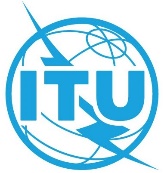 Documento C20/83-S22 de diciembre de 2020Original: inglés